Tisztelt Közgyűlés!A területfejlesztésről és a területrendezésről szóló 1996. évi XXI. törvény 11. § (1) bekezdés a) pont ag) értelmében a vármegyei önkormányzat a területfejlesztési tervezéssel összefüggő feladatok ellátása keretében a területi szempontú operatív program megalapozása érdekében integrált területi programot készít és részt vesz annak végrehajtásában. A 2021-2027 programozási időszakban az egyes európai uniós alapokból származó támogatások felhasználásának rendjéről szóló 256/2021. (V. 18.) Korm. rendelet 29. § (1) bekezdés a) pontja alapján a területi szereplő az általa elfogadott területfejlesztési koncepció és program alapján, az abban megfogalmazott célokkal összhangban kidolgozza és végrehajtja az integrált területi programot.A Hajdú-Bihar Vármegye Integrált Területi Programja 2021-2027 című dokumentum a vármegye területén egyetlen települést nevezett meg, mint Fenntartható Városfejlesztési Stratégiát (továbbiakban_ FVS) készítő települést; ez a település Debrecen Megyei Jogú Város.„Az ERFA 11. cikk alapján kiemelt város Hajdú-Bihar vármegye esetében Debrecen, mint a vármegye legkiemelkedőbb mutatószámokkal rendelkező települése, amely régiós központi szerepet is betölt. Debrecen Magyarország egyik kiemelkedő gazdasági potenciállal rendelkező városa, a tudás és az innováció hazai központja. Oktatási, gazdasági, kulturális teljesítménye alapján dinamikusan fejlődő, országhatárokon átívelő kapcsolatokkal rendelkező vármegyeszékhely, többszintű régióközponti funkciókat ellátó európai középváros. Az ország második, az Alföld legnagyobb városa, már évtizedek óta kiemelkedő urbánus hatásait az egész régióra kiterjesztő, vitathatatlan erejű regionális központ, amelynek fejlődése kulcsfontosságú a vármegye fejlesztését illetően. További városok kijelölésére nem került sor, mivel Hajdú-Bihar vármegye további városi jogállású települései valamennyi mutatószámban jelentősen elmaradnak Debrecenhez képest, illetve lényegesebben kevesebb a lakosságszám és így más települési méretkategóriába tartoznak. A vármegye sajátos településszerkezetéből és társadalmi, illetve gazdasági viszonyaiból adódóan Debrecen és agglomerációjának együtt-támogatásának lehetősége elvetésre került, helyette az agglomerációs terület két külön földrajzi célterületként jelenik meg.” ElőzményekA 2021-2027-es európai uniós tervezési időszakban egy új városfejlesztési ciklus vette kezdetét, melyhez igazodniuk kell a debreceni fejlesztési stratégiai dokumentumoknak is. Az előző időszakhoz viszonyítva a gazdasági- társadalmi környezetben jelentős változások következtek be, az Európai Uniós szakpolitika megközelítései részletesebbé váltak, megújult a Lipcsei Charta, 2019. évben létrejött az Európai Zöld Megállapodás, a digitális átállás, a klímaváltozásra való reagálás és Európai 2050-re történő karbonsemlegessé válása szerepel a célok között.A Terület- és Településfejlesztési Operatív Program Plusz (továbbiakban: TOP_Plusz) révén a vármegyei 127,322 Mrd Ft-os keretösszegből lakosságarányosan Debrecen Megyei Jogú Város vonatkozásában az alábbi támogatási összegek kerültek elkülönítésre:A táblázat alapján megállapítható, hogy a vármegyei keretből 43,36 Mrd Ft került elkülönítésre a TOP_Plusz keretében vármegyei szinten az FVS város, vagyis Debrecen Megyei Jogú Város részére a fenti prioriátásokra és felhívásokra.Fenntartható Városfejlesztési Stratégia készítéseA 2021-2027-es időszakban elvárás, hogy a megyei jogú városok Fenntartható Városfejlesztési Stratégiát készítsenek; az FVS egy 7 éves időtartamra szóló városfejlesztési stratégiai dokumentum, melynek megléte előfeltétele a 2021-2027-es Európai Uniós források felhasználásának. Elvárás, hogy az FVS-ben meghatározott célokat a város releváns szakstratégiái figyelembe veszik.„A 2021–2027 programozási időszakban az egyes európai uniós alapokból származó támogatások felhasználásának rendjéről szóló 256/2021. (V. 18.) Korm. rendelet 69. § (1) bekezdése szerint, a vármegyei integrált területi programban kijelölt város vagy várostérség a fenntartható városfejlesztési eszköz megvalósítására az integrált területi programban meghatározott keretek szerint stratégiát készít, és megküldi azt az Irányító Hatóság részére. A Korm. rendelet 69. § (2) bekezdése szerint az Irányító Hatóság az (1) bekezdés szerinti stratégia végrehajtása céljából együttműködési megállapodást köt azzal a várossal vagy várostérséggel, amelynek stratégiája illeszkedik a programhoz.Debrecen Megyei Jogú Város FVS tervezése a Fenntartható Városfejlesztési Stratégia Módszertani Kézikönyvének útmutatásai alapján történt, amelyet a Regionális Fejlesztési Programok Irányító Hatósága adott közre 2021. augusztusának elején (az útmutatás azóta többször módosult).Az FVS módszertanának fókuszában a reziliens város víziója áll, amely kellő ellenállóképességgel rendelkezik a külső hatásokkal szemben, gazdasága stabil és több lábon áll, képes a reflektív reagálásra és tanulásra, a helyi erőforrások, rendszerek és folyamatok kreatív újrahangolására, a komplex rendszerek szinergikus módon való működtetésére. A módszertan ennek érdekében öt tématerületre (tervezési dimenzió) fókuszál:Prosperáló város: a helyi erőforrásokat és adottságokat innovatív módon hasznosító, a külső feltételek változására és a kihívásokra adaptív módon reagáló, versenyképes gazdaság kialakítását célozza.Zöldülő város: a zöld és klíma céloknak való megfelelés a legnagyobb ökológiai lábnyommal rendelkező városok esetében különösen fontos, ezért törekedni kell a zöld átállás és a körforgásos gazdaság érvényesülésére.Digitális város: digitális átállás a város működtetésének, fenntartásának hatékonyságnövelése (adatalapú feladatszervezés és erőforrásgazdálkodás bevezetése), életminőség növelése érdekében.Megtartó város: a népességmegtartó képesség erősítése a humán közszolgáltatások és infrastruktúra, a közösség fejlesztése, illetve a társadalmi folyamatok kezelése által.Kiszolgáló város: közmű és egyéb infrastruktúra, fenntartható városi területhasználat.Az FVS jövőképének, célrendszerének és cselekvési tervének tervezése során a részletes helyzetfeltárás megállapításai mellett figyelembevételre kerültek a város meglévő fejlesztési dokumentumai (pl.: Településfejlesztési Koncepció, Településszerkezeti Terv, Helyi Építési Szabályzat, Debrecen 2030 Program, Smart city program, SECAP, Klímastratégia, ZIFFA, SUMP, Kerékpárhálózati terv, Debreceni Környezeti Atlasz, Környezetvédelmi Program, Energiastratégia, valamint a kidolgozás alatt álló Karbonsemleges Ipari Parkok program vonatkozó részei). Ezen túl Debrecennek a folyamatosan változó gazdasági-technológiai környezethez, az éghajlatváltozás kihívásaihoz és a klímasemlegességi célok eléréséhez, a digitalizáció folyamataihoz, váratlan külső veszélyhelyzetekhez is alkalmazkodnia kell.Az FVS legfontosabb üzenete (jövőkép): Debrecen fenntartható és innovatív módon fejlődő, magas életminőséget kínáló, határon is átnyúló szerepkörrel rendelkező makroregionális központ.A város gyors és rugalmas alkalmazkodóképessége jelenik meg a fejlesztési stratégiában, hiszen Debrecen fejlődésének következő lépcsőfoka, hogy úttörő szerepet vállal a régió digitális és zöld átállásában.A jövőképből kiindulva, azt tovább bontva, illetve a kockázatok, lehetőségek figyelembevételével kerültek meghatározásra az FVS stratégiai céljai:A város külső és belső közlekedési feltételeinek javítása.Nemzetközileg versenyképes gazdaság erősítése, vállalkozási környezet fejlesztése.A modern gazdaság igényeihez alkalmazkodó szolgáltatási környezet kialakítása az oktatás, a felsőoktatás és a kutatás-fejlesztés területén.Az épített örökséget megtartó hatékony városszerkezet kialakítása.Egészséges, zöld, értékőrző városi környezet és városüzemeltetés.Az oktatási-nevelési, egészségügyi, szociális és kulturális szolgáltatások színvonalának fejlesztése.Megfizethető lakhatás biztosítása.Az FVS teljes tervezéssel készült, azaz egyszerre tartalmazza a D2030, a TOP Plusz, és az egyéb európai uniós, hazai vagy saját forrásból ezen időszakban megvalósítani kívánt városi, egyetemi, állami és egyéb tervezéskor ismert fejlesztéseket. A stratégia 11 intézkedési területet és ezek mellett akcióterületi fejlesztéseket határoz meg, melyek megvalósításának becsült költsége meghaladja az 1 100 milliárd Ft- ot.A stratégiaalkotás a participatív tervezés mentén történt. Lakossági reprezentatív kérdőíves felmérésre került sor a legalább 18 éves helyi lakosok körében 1 300 fős mintán. A „Debrecen Konzultáció” keretében a város egyéni önkormányzati képviselői személyes megkereséssel több ezer debreceni polgár véleményét kérték ki és csatornázták be azokat a tervezők számára. Intézményi kérdőíves felmérés is történt általános fejlesztési szükségletek, igények és a digitalizáció helyzetének felmérése végett. A tervezést öt szakmai munkacsoport is segítette (az alkalmazott öt tervezési dimenzió szerint), amelyek tagjai közé az érintett szakterületeken releváns érdekeltek kerültek meghívásra (pl.: cégek, szakmai érdekképviseleti szervek és csoportok, Debreceni Egyetem, K+F képviselői, Debrecen Megyei Jogú Város Polgármesteri Hivatala szakmai részlegei, főbb intézmények, Debreceni Szakképzési Centrum, Debreceni Tankerületi Központ, civil szervezetek, Debreceni Vagyonkezelő Zrt. és tagvállalatai, közműszolgáltatók, A.K.S.D. Kft., természet- és környezetvédelemben érdekelt szervezetek, Debreceni Intézményműködtető Központ, egyházak, rendőrség). Területi munkacsoport is kialakításra került, ahol a Debrecenhez közeli települések kaptak tájékoztatást a tervezésről, a célokról és elképzelésekről, illetve mondhatták el javaslataikat, véleményüket, hiszen a debreceni fejlesztési elképzelések rájuk is hatással vannak. A www.debrecen.hu oldalon internetes aloldal is rendelkezésre állt folyamatosan 2021. szeptemberétől, ahol tájékoztatást kaptak az érdeklődők a tervezés folyamatáról, letölthették az aktuális dokumentumokat, külön erre a célra létrehozott e-mail címen mondhatták el véleményüket, javaslataikat, melyeket a tervezők megválaszoltak. Hajdú-Bihar Vármegye Önkormányzatával rendszeres egyeztetésekre került sor a vármegyei tervezési dokumentumokkal való összhang megteremtése érdekében. TOP_Plusz Városfejlesztési ProgramtervA FVS részeként elkészítésre került a TOP_Plusz Városfejlesztési Programterv (továbbiakban: TVP), mely szintén az Irányító Hatóság által kiadott Útmutató alapján készült. Ez a dokumentum tartalmazza a 2021-2027-es időszakban a TOP_Plusz forráskeretből konkrétan megvalósítani kívánt fejlesztéseket, kvázi a projektek listáját. A projektek az I. pontban meghatározott prioritások és költségkeretek mentén kerültek meghatározásra. A módszertani útmutató értelmében a dokumentumok kötelező felülvizsgálata 2024. évben válik szükségessé.Debrecen Megyei Jogú Város FVS Stratégiáját és annak részét képező TVP-t az önkormányzat közgyűlése a 235/2023. (XI.30.) határozatával elfogadta.A Miniszterelnökség Területfejlesztési Programok Irányító Hatósága általi jóváhagyás előtt a FVS-t Hajdú-Bihar Vármegye Önkormányzatának is tárgyalnia kell, tekintettel arra, hogy Debrecen a vármegyei integrált területi programban került kijelölésre a fenntartható városfejlesztési eszközök megvalósításához kapcsolódóan mind a pénzügyi forrás, mind a hozzájuk kapcsolódó indikátor tekintetében.AZ ITP-ben vállalt FVS indikátorokAz Irányító Hatóságtól 2023. október 5. napján kapott a területi szereplő, Hajdú-Bihar Vármegye Önkormányzata értesítést, mely szerint a 256/2021. (V.18.) Korm. rendelet 68. §-a alapján az Integrált Területi Program (továbbiakban: ITP) módosítását a területi szereplő, illetve az Irányító hatóság is kezdeményezheti. Tekintettel arra, hogy az ITP hatályos verziójának Kormány általi elfogadása óta több változás is történt, így az Irányító Hatóság 2023. IV. negyedévében kezdeményezni fogja az ITP módosítását a területi szereplőnél. A módosítást a területi igények átvezetése, az FVS városok indikátorvállalásainak bevezetése, valamint a TOP_Plusz Monitoring Bizottság által elfogadott kiválasztási kritériumok bevezetése indukálja. Az ITP Útmutató módosítása folyamatban van, mely dokumentumot az Irányító Hatóság a későbbiekben küldi meg a vármegyei önkormányzat részére. Utána történhet meg az ITP újabb módosítása.A Hajdú-Bihar Vármegye Integrált Területi Programja 2021-2027 dokumentum 3. módosítása már tartalmazta a forrásarányos FVS indikátorokat, így a jelenleg elfogadásra kerülő TVP alapján az FVS indikátorok felülvizsgálata válik majd szükségessé a következő ITP módosítás során.Kérem a közgyűlést Debrecen Fenntartható Városfejlesztési Stratégiájának és TOP_Plusz Programtervének elfogadására.HATÁROZATI JAVASLATHajdú-Bihar Vármegye Önkormányzata Közgyűlése a területfejlesztésről és a területrendezésről szóló 1996. évi XXI. törvény 11. § (1) bekezdés a) pont ag) alpontja, valamint a 2021-2027 programozási időszakban az egyes európai uniós alapokból származó támogatások felhasználásának rendjéről szóló 256/2021. (V. 18.) Korm. rendelet 29. § (1) bekezdés a) pontja alapján, figyelemmel a Hajdú-Bihar Vármegye Önkormányzata Közgyűlése és Szervei Szervezeti és Működési Szabályzatáról szóló 4/2023. (IV. 3.) önkormányzati rendelet 18. § (1) bekezdés c) pontjára 1./ elfogadja a Debrecen Megyei Jogú Város Önkormányzatának Fenntartható Városfejlesztési Stratégiájáról és TOP_Plusz Programtervéről szóló tájékoztatót. 2./ A megszakításmentes vármegyei kerékpárúthálózat kialakítása érdekében Debrecen Megyei Jogú Város Önkormányzatának javasolja a közigazgatási területén már meglévő és jövőben kialakításra kerülő kerékpárutak összekötésének biztosítását a már meglévő és tervezett vármegyei kerékpárutakkal, különös tekintettel az alábbi szakaszokra:Debrecen (Kismacs) - Nagyhegyes között húzódó kerékpárút hiányzó szakasza; Debrecen (Pallag) - Bocskaikert között húzódó kerékpárút hiányzó szakasza;Hajdúböszörmény – Debrecen (Józsa) között húzódó, tervezett kerékpárút.3./ A közgyűlés felkéri elnökét, hogy az 1./ pont szerinti döntésről és a 2./ pont szerinti javaslatról Debrecen Megyei Jogú Város Önkormányzatának Polgármesterét, valamint a Miniszterelnökség Területfejlesztési Operatív Programok Irányító Hatóságát tájékoztassa.Végrehajtásért felelős: 	Pajna Zoltán, a vármegyei közgyűlés elnökeHatáridő:			2023. december 31.A határozati javaslat elfogadása egyszerű többséget igényel.Debrecen, 2023. december 8.										Pajna Zoltán										      elnökAz előterjesztés a törvényességi követelményeknek megfelel:Dr. Dobi Csaba      jegyző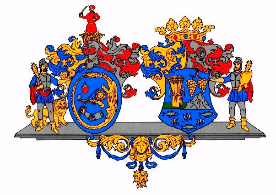 Hajdú-Bihar Vármegye ÖnkormányzatánakKözgyűléseHajdú-Bihar Vármegye ÖnkormányzatánakKözgyűléseHajdú-Bihar Vármegye ÖnkormányzatánakKözgyűléseKÖZGYŰLÉSI ELŐTERJESZTÉSKÖZGYŰLÉSI ELŐTERJESZTÉS1.Előterjesztő:Pajna Zoltán, a Közgyűlés elnökeTárgy:Tájékoztató Debrecen Megyei Jogú Város Fenntartható Városfejlesztési Stratégiájáról és TOP_Plusz ProgramtervérőlMellékletek:Debrecen Megyei Jogú Város Önkormányzatának Fenntartható Városfejlesztési Stratégiája 2021-2027 (Megalapozó munkarész)(Előterjesztés 1. számú melléklete)Debrecen Megyei Jogú Város Önkormányzatának Fenntartható Városfejlesztési Stratégiája 2021-2027 (Stratégiai munkarész)(Előterjesztés 2. számú melléklete)Debrecen TOP Plusz Városfejlesztési Programterve 2021-2027(Előterjesztés 3. számú melléklete)Készítette: Czapp ZsuzsaVéleményező bizottság:Fejlesztési, Tervezési és Stratégiai Bizottság	PrioritásPrioritás keretösszege (Mrd Ft)IntézkedésIntézkedés forráskerete (Ft)Felhívás / Tématerület forráskerete – FVS esetén (Mrd Ft)Prioritás – Élhető vármegye46,8531.3 Fenntartható Városfejlesztés1.3.1 Fenntartható városfejlesztési stratégiák támogatása1.3.2 Fenntartható városfejlesztés0,10513,015Összesen: 13,12prioritás – Klímabarát vármegye13,7412.1. Klímabarát vármegye2.1.2 Fenntartható energiahatékonyság2.1.4. Fenntartható energiahatékonyság (kombinált)4,2720Összesen: 4,272prioritás – Gondoskodó vármegye32,6183.2. Fenntartható városfejlesztés (ESZA+ elemei)3.2.1. Fenntartható humán fejlesztések5,925prioritás – Gondoskodó vármegye32,6183.4. Fenntartható humán infrastruktúra (ERFA)3.4.1. Fenntartható humán infrastruktúra8,744      6. prioritás- Versenyképes vármegye34,1096.2. Fenntartható versenyképes városfejlesztés6.2.1. Fenntartható versenyképes városfejlesztés11,3Összesen (Mrd Ft):127,322FVS összesen (Mrd Ft):FVS összesen (Mrd Ft):43,361